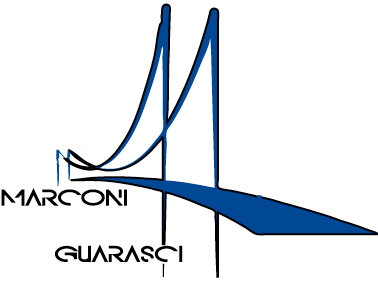 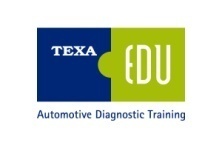 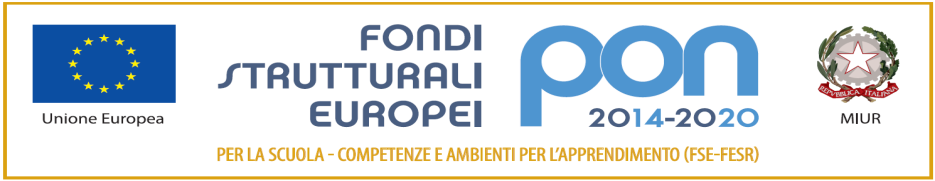 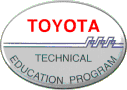 I.I.S. IPSIA “Marconi” Cosenza LS-ITC “Guarasci” RoglianoSEDE: Cosenza IPSIA Diurno e Corso SeraleSEDE: Montalto Uffugo  I.P.S.I.A – I.T.I. Chimica AmbientaleSEDE: Rogliano  Liceo  Scientifico –  I.T.E.Presidenza e Amministrazione: Via degli Stadi, snc 87100 COSENZATel. 0984.481317 - Fax 0984 38804Codice Fiscale98104070788                                                                                 Codice MeccanograficoCSIS073004e-mail csis073004@istruzione.it                                                                                  PEC csis073004@pec.istruzione.itProt. n° 5606 del 09-09-2019Ai Sigg. DocentiLoro SEDIOggetto: Convocazione Collegio Docenti.Il giorno 13  Settembre  (Venerdì) alle ore  9,30  è convocato, presso la sede centrale, il Collegio Unitario dei Docenti per discutere i seguenti punti posti all’ o.d.g.:Lettura e approvazione del verbale della seduta precedente.Orario lezione studenti.Orario Scolastico provvisorio docenti.Presentazione Piano Annuale delle Attività Funzionali all’insegnamento (CCNL art. 29, comma 3 lett. a-b-c). Presentazione Progetti MOF (curricolari ed extracurricolari): tempi.Nomina primo e secondo collaboratore DS.Nomina responsabili di sede Montalto e nomina responsabile corso serale Cosenza.Conferimento incarichi Docenti F.S. – anno scolastico 2019/2020.Nomina coordinatori di classe e tutor di classe.Nomina referente valutazione e autovalutazione d’istituto. Pausa didattica – Deroga assenze alunni –– regolamento ricreazione.Risultati lavori dei dipartimenti disciplinari.Nomina responsabili dipartimenti disciplinari.  Assegnazione docenti alle classi.Delibera unica per progetti Pon FSE-FERS, Por Calabria, Erasmus, eventuali progetti presentati da vari Enti.Comunicazioni del DS.                                                                                            Il Dirigente Scolastico                                                                                               Dott. ssa Veltri Maria Saveria                                                                                                                                                                      (Firma autografa sostituita a mezzo stampa                                                                                                                                                               ai sensi dell’art. 3, comma 2, del D.Lgs. 39/93)